Календарный учебный график на 2023 - 2024 учебный год МКОУ «Покровская ООШ»Пояснительная запискаКалендарный учебный график составлен для основной общеобразовательной программы начального общего образования в соответствии:с частью 1 статьи 34 Федерального закона от 29.12.2012 № 273-ФЗ «Об образовании в Российской Федерации»;СП 2.4.3648-20 «Санитарно-эпидемиологические требования к организациям воспитания и обучения, отдыха и оздоровления детей и молодежи»;СанПиН 1.2.3685-21 «Гигиенические нормативы и требования к обеспечению безопасности и (или) безвредности для человека факторов среды обитания»;ФГОС НОО, утвержденным приказом Минобнауки от 06.10.2009 № 373;ФОП НОО, утвержденной приказом Минпросвещения от 18.05.2023 № 372.1. Даты начала и окончания учебного года1.1. Дата начала учебного года: 1 сентября 2023 года.1.2. Дата окончания учебного года: 24 мая 2024 года.2. Периоды образовательной деятельности2.1. Продолжительность учебного года– 34 недели (170 учебных дней). 1-е классы – 33 недели (165 учебных дней)2.2. Продолжительность учебных периодов по четвертям в учебных неделях и учебных днях1–9-е классы* - считать учебными днями 04.05.2024 и 11.05.2024 3. Продолжительность каникул4. Сроки проведения промежуточной аттестации Промежуточная аттестация проводится в конце учебного года в сроки с 10 апреля по 10 мая 2024 года без прекращения образовательной деятельности по предметам учебного плана.  Формы проведения промежуточной аттестации представлены в Учебном плане МКОУ «Покровская ООШ».   Государственная итоговая аттестация в 9 классе проводится в соответствии с Порядком проведения государственной итоговой аттестации по образовательным программам основного общего и среднего общего образования в установленные законодательством сроки.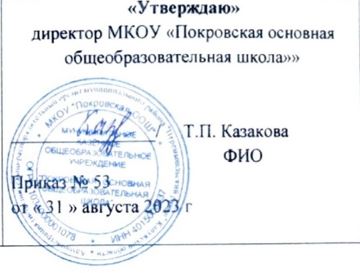 Учебный периодДатаДатаПродолжительностьПродолжительностьУчебный периодНачалоОкончаниеКоличество учебных недельКоличество учебных днейI четверть01.09.202327.10.2023841II четверть07.11.202329.12.2023839III четверть09.01.202422.03.20241152IV четверть*01.04.202424.05.2024736Итого в учебном годуИтого в учебном годуИтого в учебном году34170Каникулярный периодДатаДатаПродолжительность каникул, праздничных и выходных дней в календарных дняхКаникулярный периодНачалоОкончаниеПродолжительность каникул, праздничных и выходных дней в календарных дняхОсенние каникулы28.10.202306.11.202310Зимние каникулы29.12.202308.01.202410Дополнительные каникулы (для 1 классов)17.02.202425.02.20249Весенние каникулы23.03.202431.03.20249Летние каникулы25.05.202431.08.202499ИтогоИтогоИтого137